Supplementary InformationTable S1. List of biological control agents of Ageratina adenophoraReference: Poudel et al., 2019. Biology and management of an invasive weed Ageratina adenophora (Asteraceae): current state of knowledge and future research needs.Table S2. Selected sites and geographic location of the sites in central NepalFigure S1. Relationship between gall diameter and diameter of stem with gall in central Nepal. A. Simbhanjyang and B. Chandragiri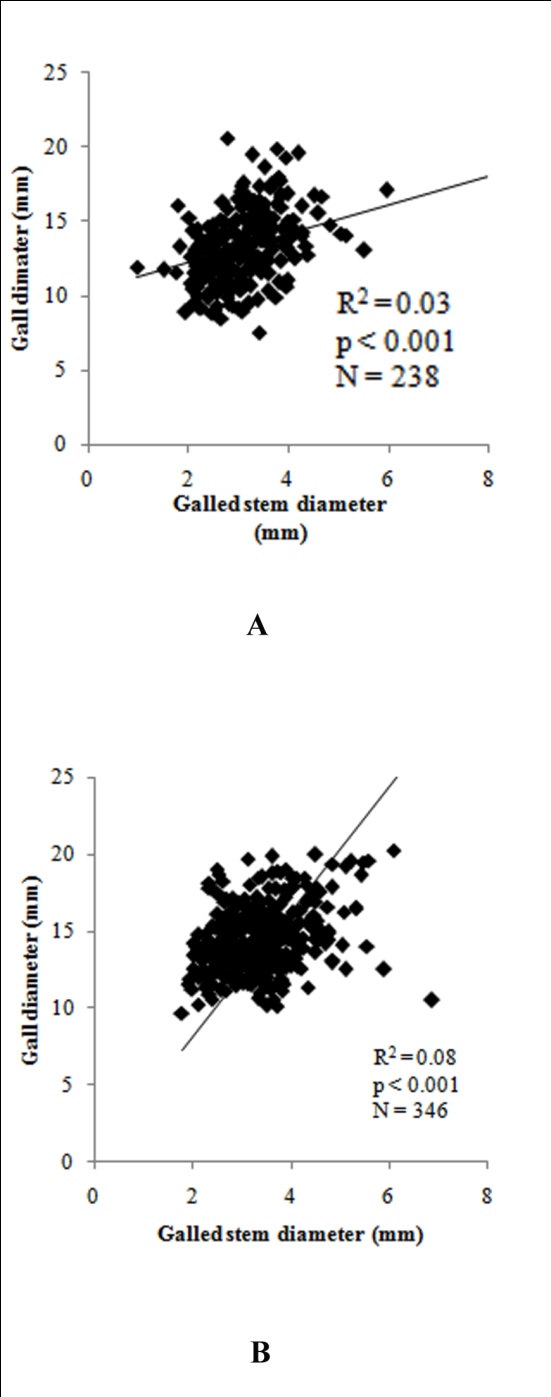 S.NName of agentsFamily1Baeodromus eupatorii (Fungi)Pucciniosiraceae2Dihammus argentatus (Coleoptera)Cerambycidae3Doryluss orientalis (Hymenoptera)Formicidae4Oidaematophorus beneficus (Lepidoptera)Pterophoridae5Passalora ageratinae (Fungi)Mycosphaerellaceae6Procecidochares utilis (Diptera)Tephritidae7Xanthaciura connexionis (Diptera)TephritidaeSitesElevation belt (m)Location coordinatesSimbhanjyang500N 27.77234° E 85.02966°500N 27.77231° E 85.02956°500N 27.77233° E 85.02961°1000N 27.72224° E 85.12679°1000N 27.72245° E 85.12852°1000N 27.71892° E 85.13263°1500N 27.71568° E 85.08694°1500N 27.71646° E 85.08712°1500N 27.71660° E 85.08773°2000N 27.62041° E 85.08368°2000N 27.62020° E 85.08368°2000N 27.61987° E 85.08429°2400N 27.59932° E 85.08715°2400N 27.59965° E 85.08712°2400N 27.59977° E 85.08709°Chandragiri1500N 27.68638° E 85.21568°1500N 27.68607° E 85.21549°1500N 27.68613° E 85.21559°1650N 27.68383° E 85.21361°1650N 27.68376° E 85.21372°1650N 27.68387° E 85.21373°1750N 27.68253° E 85.21271°1750N 27.68259° E 85.21301°1750N 27.68250° E 85.21298°1950N 27.67844° E 85.21093°1950N 27.67854° E 85.21090°1950N 27.67867° E 85.21094°2150N 27.67298° E 85.20851°2150N 27.67293° E 85.20846°2150N 27.67301° E 85.20854°2350N 27.66969° E 85.20679°2350N 27.66975° E 85.20681°2350N 27.66978° E 85.20683°2480N 27.66596° E 85.20642°2480N 27.66603° E 85.20635°2480N 27.66610° E 85.20628°2530N 27.66578° E 85.20580°2530N 27.66575° E 85.20547°2530N 27.66581° E 85.20555°Chitwan240N 27.6857° E 84.56345°240N 27.68538° E 84.56361°240N 27.68487° E 84.56325°Rasuwa2630N 28.10358° E 85.32462°2630N 28.10344° E 85.32471°2630N 28.10331° E 85.32486°2932N 28.10687° E 85.32870°2944N 28.10687° E 85.32471°2965N 28.10687° E 85.32870°